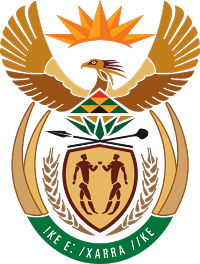 MINISTRY FOR COOPERATIVE GOVERNANCE AND TRADITIONAL AFFAIRSREPUBLIC OF SOUTH AFRICANATIONAL ASSEMBLYQUESTION FOR WRITTEN REPLYQUESTION NUMBER 2016/1276DATE OF PUBLICATION: MAY 20161276.	Mr K J Mileham (DA) to ask the Minister of Cooperative Governance and Traditional Affairs:(1)	Whether, with reference to the recent water crisis in the Buffalo City Metropolitan Municipality in the Eastern Cape, any scheduled, planned and/or required maintenance on (a) the Umzonyana water treatment plant, (b) the specified plant’s intake pipes and (c) source reservoirs was carried out in the (i) 2012-13, (ii) 2013-14, (iii) 2014-15 and (iv) 2015-16 financial years; if not, what is the position in this regard; if so, what are the relevant details in each case in each specified financial year;(2)	whether the specified municipality has considered replacing the unreliable siphon system currently in place at the specified plant with a gravity feed system; if not, why not; if so, what are the relevant details of the proposals;(3)	whether any progress has been made with the implementation of the specified proposals; if not, why not; if so, what are the relevant details of the specified progress made to date;(4) 	whether any reservoirs were allowed to run dry before anyone realised that there was a problem at the specified plant; if so, (a) why and (b) how did this occur?									NW1424EReply:Upon receipt of this question, we requested the Buffalo City Metropolitan Municipality to provide information on this matter and are still awaiting. We will therefore submit to the Honourable Member as soon as the information becomes available. 